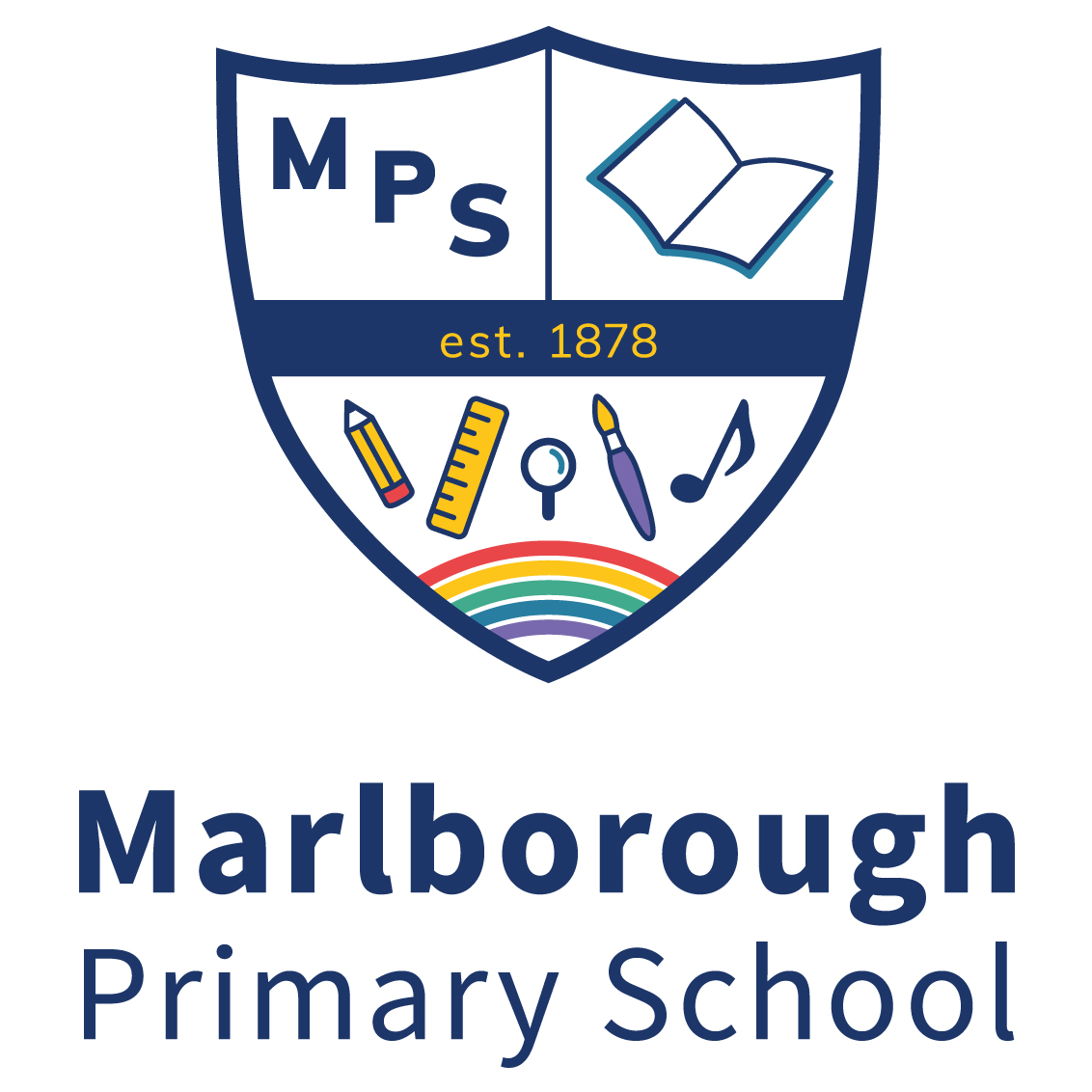 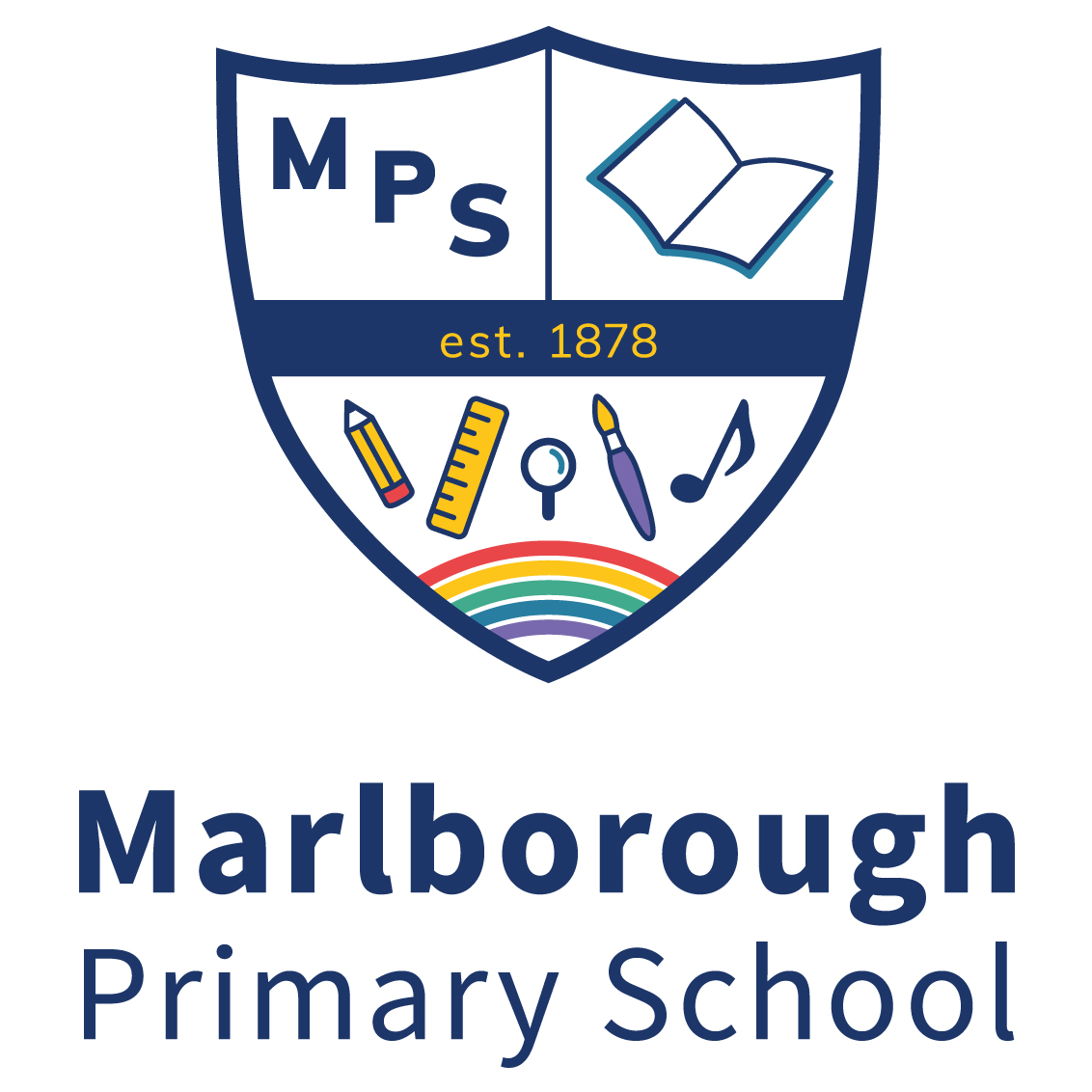 PERSON SPECIFICATIONCLASSROOM TEACHERQUALIFICATIONS 	Teaching qualification and DFE recognitionEXPERIENCE 	Successful teaching experience as a class teacher in a mainstream school either as trainee teacher or qualified teacher Evidence of meeting all the teacher standards and judged to be good or outstanding in all areas Evidence of a commitment to equal opportunities and inclusionEvidence of having taken responsibility for your own continuing professional developmentKNOWLEDGE 	Up to date knowledge and understanding of the current national education agendaA knowledge of the safeguarding of childrenA thorough working knowledge of the National Curriculum and its associated assessment methodsAn clear understanding of how children and adults learn effectively Confident in the use of ICT ABILITY You will have the ability to:	work as part of a team and contribute towards its smooth operationorganise and effectively manage a personal workload, prioritising duties in order to meet deadlinesestablish and maintain good working relationships with parents, school staff, including the Executive Head/Head of School and any other colleagues that you may come into contact withassess need, plan and support childrenaccurately assess pupil’s learning and give feedback to help them improve on their personal bestsuccessfully implement a broad range of behaviour management strategiesfoster positive and supportive relationships with pupilsimplement programmes of support for children with whom you are workingcommunicate effectively both orally and in writingfollow and work within the guidelines of school initiativesliaise effectively with colleagues and other professionalsbe flexible when requiredQUALITIESYou will be :a good listener and active team playercalm and patient and supportive of pupils, staff and parentsable to communicate clearly and take into account, where appropriate the views of othersable to effectively communicate orally and in writing to a range of audiences including parentskeen to develop your own practice through CPD and acting on constructive feedbackMarch 2022